Муниципальное бюджетное  образовательное учреждение«Средняя общеобразовательная школа №68»г. Дзержинска.           « Набор для кухни»( Проект по технологии)Выполнили:                                                   Белякова Татьяна и Царева Екатерина                                                                                                               ученицы 9 «в» класса                                                 Руководитель проекта:                                                 Сычникова Ирина Анатольевна2011годПотребность, проблема и  краткая                    формулировка  задачи.Мне посчастливилось познать прелести летнего отдыха в деревне. У мой бабушки имеется большой и красивый дом в селе Оранки. Вся семья старается привнести свой вклад в красоту и уют дома. Так несколько лет назад мы обновили его внешний облик – покрасили его в тёмно-бирюзовый цвет, а сейчас решили заняться обустройством интерьера. Моя старшая сестра увлекается вышиванием и добавляет в интерьер свои работы. Я в течение года собирала большие картины из мозаики с прекрасными пейзажами. Они послужили украшением большой комнаты. А в этом году, летом, мы сделали ремонт в кухне, но в интерьере не хватает чего-то оригинального. В преддверии юбилейного дня рождения моей бабушки, я решила сделать ей  подарок своими руками.  Так как работа достаточно сложная и объёмная, то моя одноклассница согласилась помочь мне осуществить эту задумку.             Перед нами стоит задача: разработать и изготовить  подарок для бабушки, который украсил бы интерьер ее кухни. Исследование и анализ потребительского рынка.А насколько современными в настоящее время являются изделия из лоскутков. Какие же изделия в лоскутной технике можно приобрести в настоящее время? Где они продаются? Если раньше лоскутные изделия были признаком простоты и бедности, то теперь пэчворк и стежка превратились в своеобразный вид искусства. Особенно красивые произведения – впечатляющие по оригинальности и разнообразию материалов, структур, форм и цветовых сочетаний – принято вешать на стены как картины или ковры.  Но если мозаичное панно представляет собой элемент украшения и           выполняет сугубо декоративную функцию, то изделия из лоскутков приносят вместе с тем и конкретную пользу, делают наш дом не только краше, но и удобнее, уютнее.       Выдержанные в едином цветовом, сюжетном или орнаментальном           решении изделия из лоскутков могут придать интерьеру помещения индивидуальность. Создаваемые изделия могут выполнятьне только декоративную функцию, как, например, различного рода         декоративные панно и свободные композиции, но и утилитарную:         сумки, пледы, подушки, покрывала, настенные и напольные ковры.Вот уже на протяжении многих лет не выходит из моды одежда, где используется элементы лоскутной техники в изделиях не только для женщин и мужчин, но даже и для животных.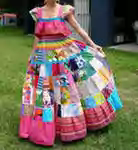 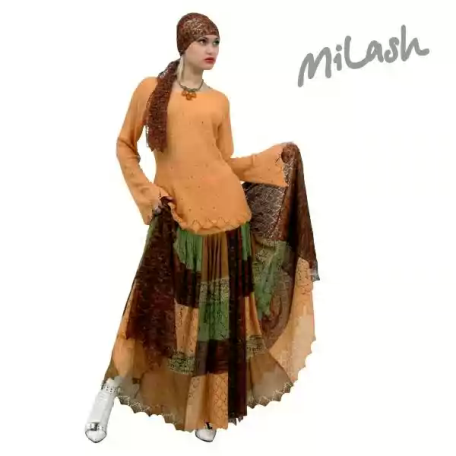 В нашей школе традиционно изучается технология лоскутного шитья.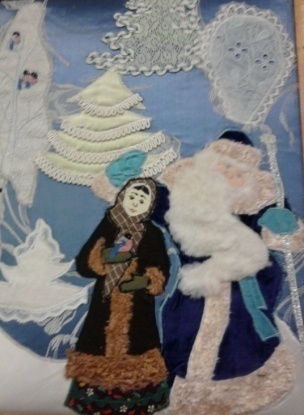 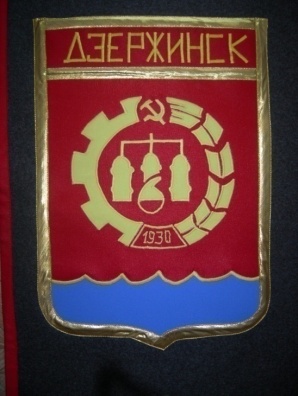    Изделия, отмеченные наградами и призами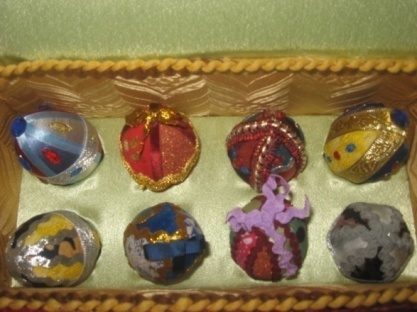 Вывод: изделия в лоскутной технике достаточно многообразны, современны и актуальны в наше время на потребительском рынке очень трудно найти в продаже недорогие красивые изделия, в лучшем случае можно купить прихватки у бабушек, которые продают их около магазинов.если ты хочешь украсить свою жизнь необыкновенной красотой лоскутной мозаики, создать тепло и уют своего дома – научись изготавливать своими руками оригинальные изделия, тем более, что это вполне доступно каждому человеку, если он это захочет сделать.     Лоскутное шитье в интерьере кухни.Какой же наряд сшить для кухни? Ведь это не простое место в интерьере квартиры.Очень часто  именно тут наша родня проводит семейные советы и принимает друзей, поэтому «наряд» для кухни – требует особого подхода.В отличие от остальных помещений, облик кухни не удается изменить простой перестановкой мебели, так как многие предметы установлены стационарно. Декор же время от времени можно и нужно обновлять – это приятно и легко!Что же создаст настроение? Ну конечно, текстиль! Для сотворения небольшого волшебства понадобятся: 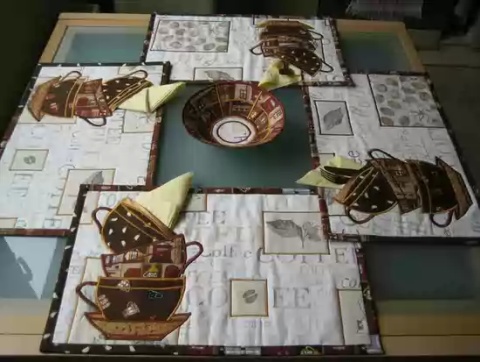                   салфетки,                  скатерти.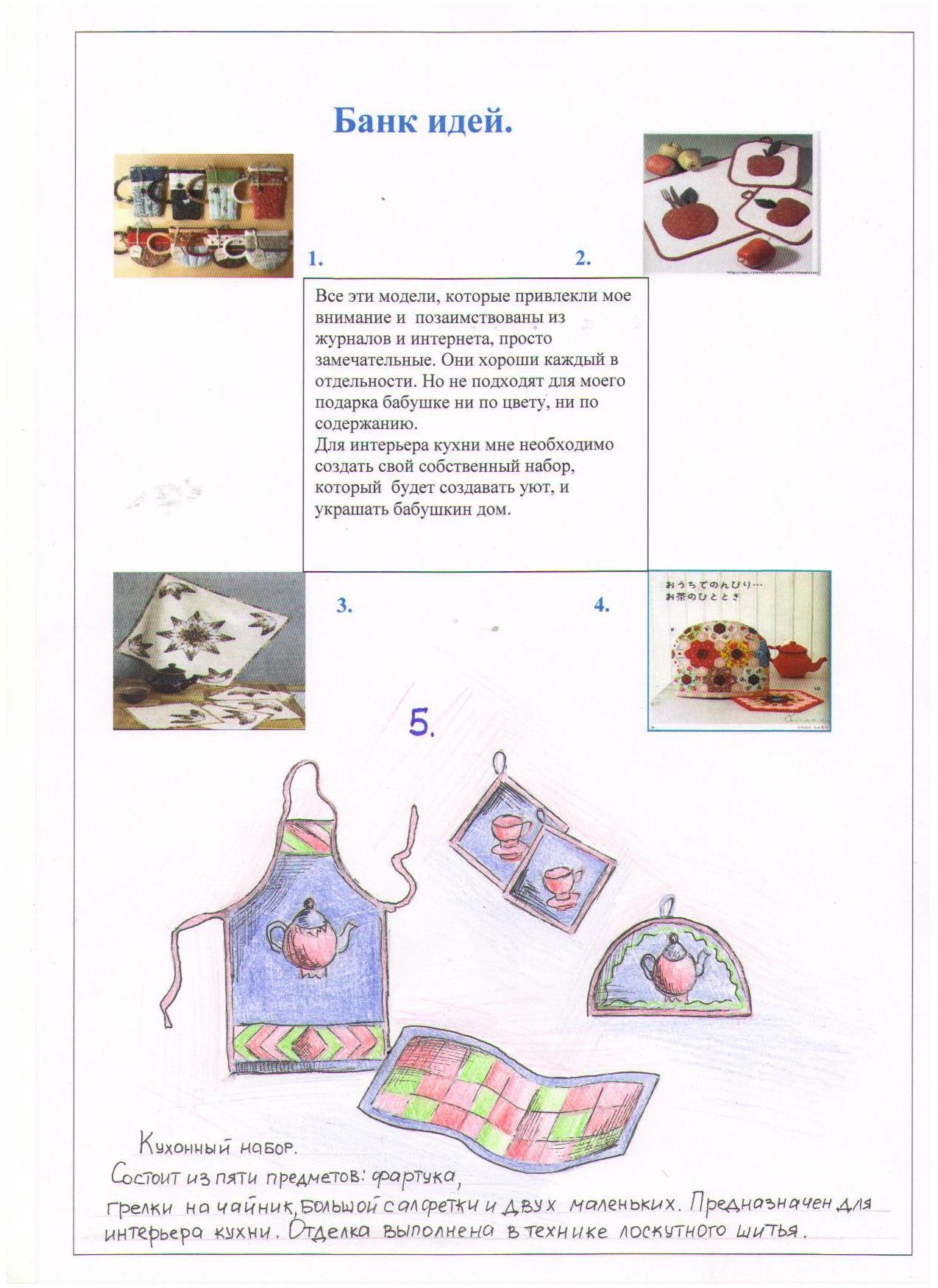 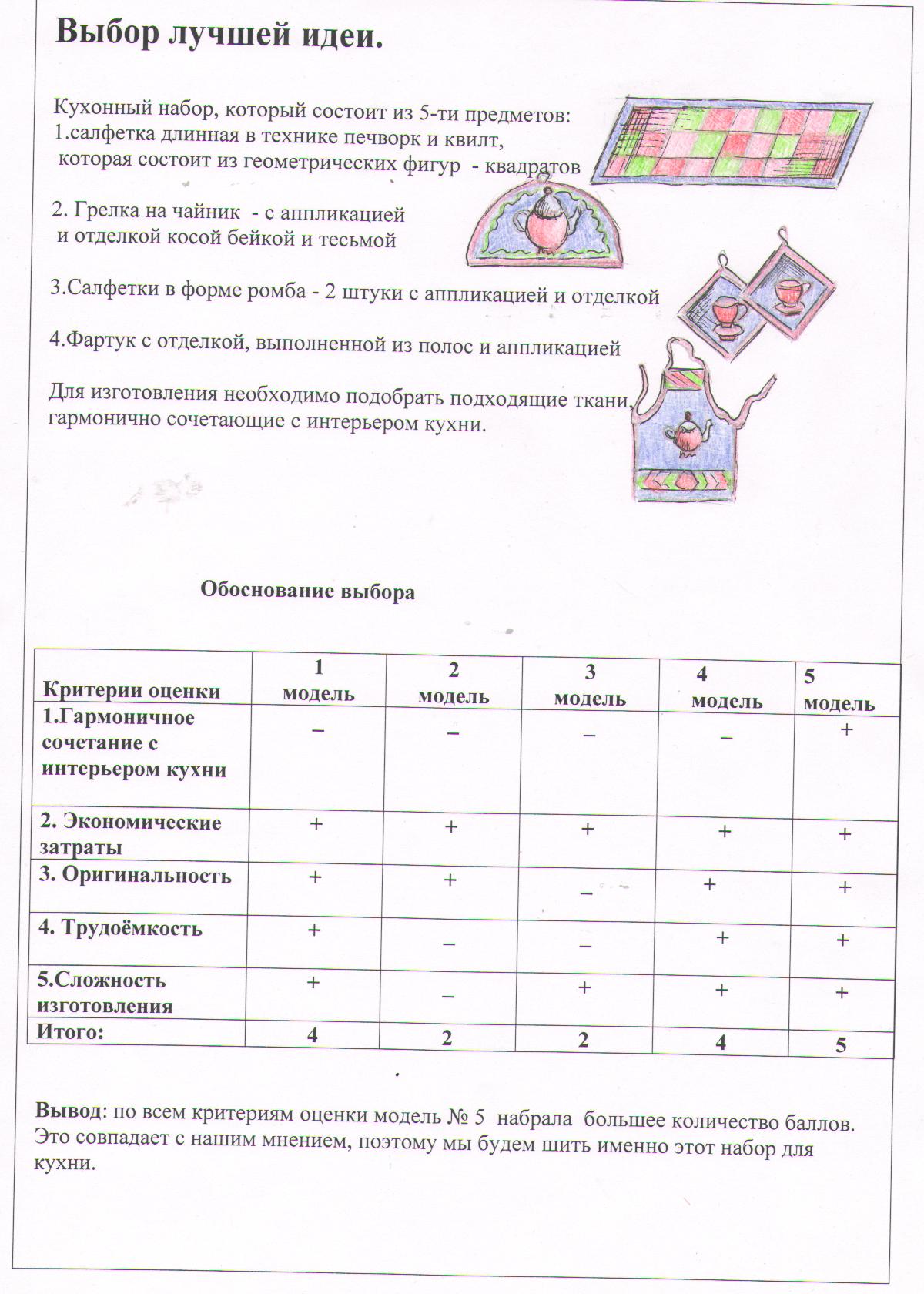                                     Дизайн -  спецификация.Проработка лучшей идеи.        Фартук                                                                             Грелка                                                               2,5 см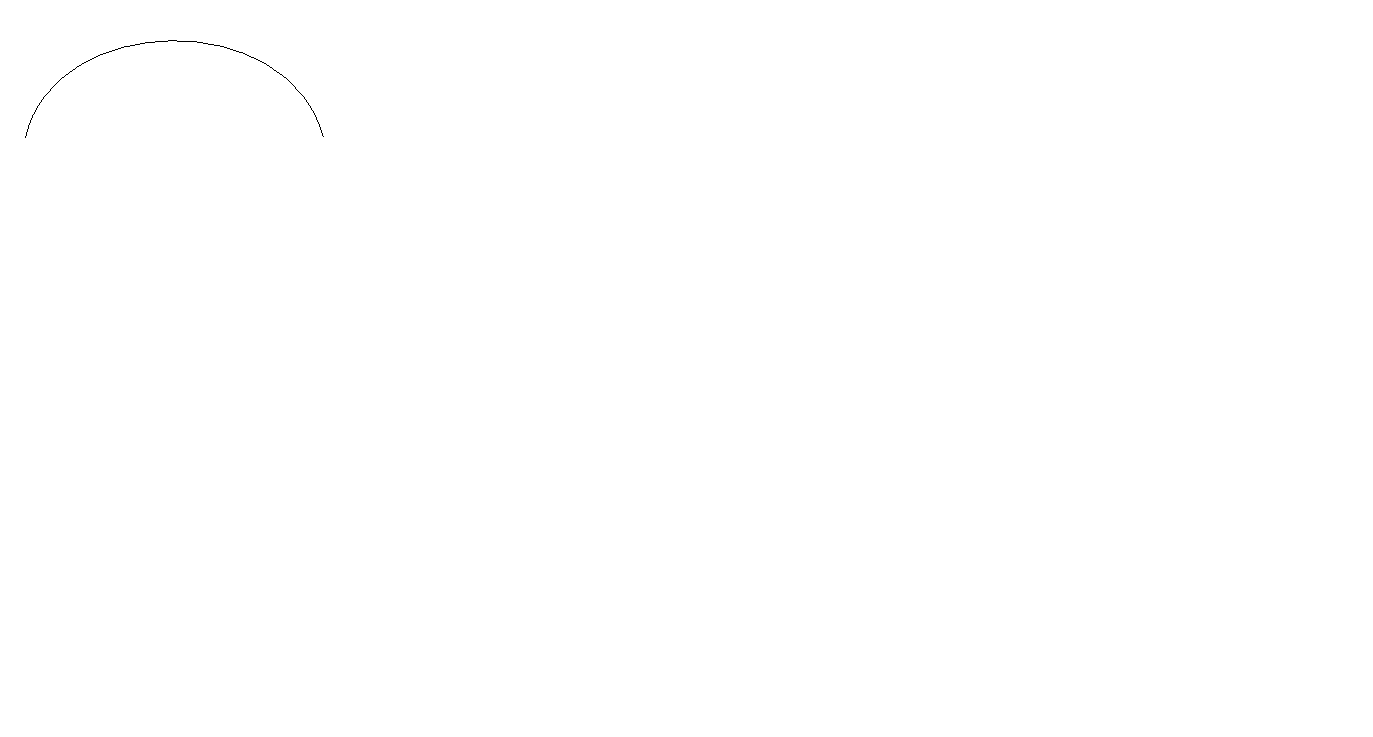                                                                                                      Основа                                                                                                                              для  грелки              26 см                                                                                                 2 детали                                          Основная часть      фартука                   75 см                           40см                     60 см                                                            Бретель          60см                                           	                                                                                                                                             Подкладка                   26 см                                                                                                                        для грелки 2 детали                                                                                                                             Пояс 2 детали        	  5 см                                                                                                                                                            60 см              58 см                                                                                                                            Прихватки                  Основа                                                          Подкладка                  салфетки            25 см                                   салфетки         27 см                 2 детали                                                          2 детали                    25 см                                                                  27 см                                         Большая салфетка        Основа для большой салфетки            40 см	    Прокладочная деталь из ватина                                                                             30 см	                                90 см                                                                     80 см                                                                                                                                 10 см	    27 шт       11 см                                       6 шт - розовый                   30 см                          6 шт - розовой в горошек                                      7 шт - зеленый с рисунком                                                                                                                                         80 см                                                                  8 шт - салатовый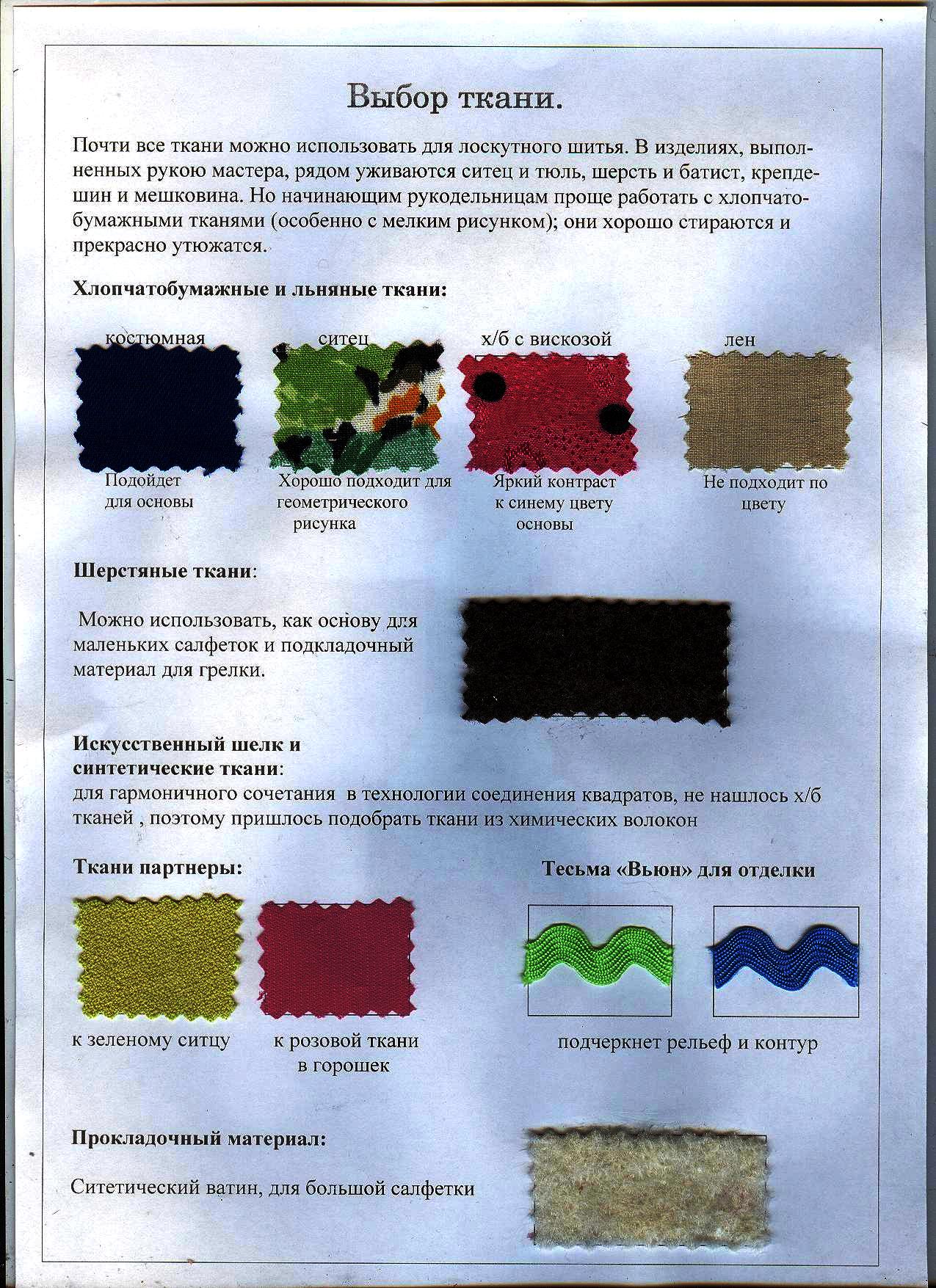 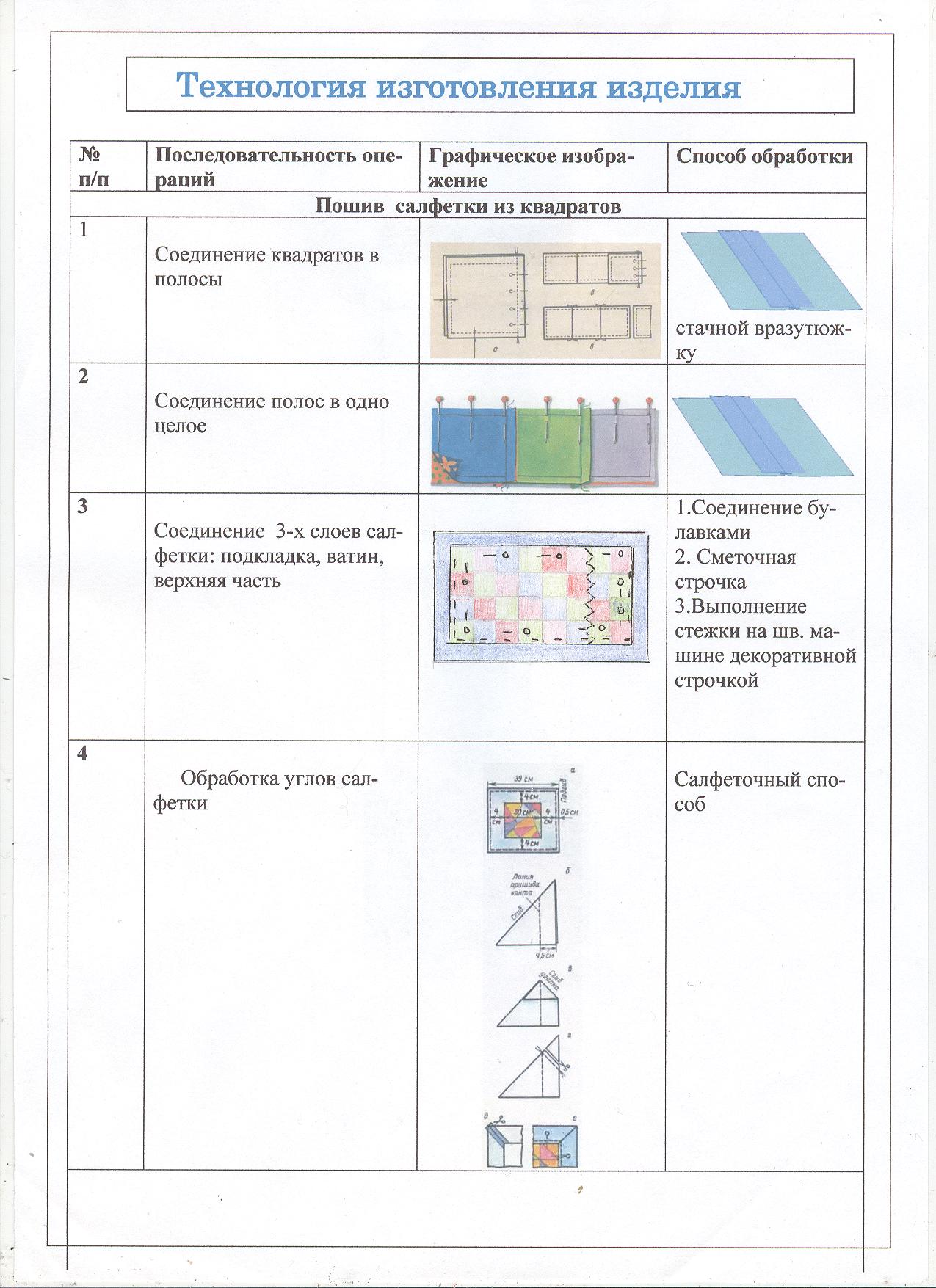 Экономические затраты.    Себестоимость изделия, конечно, будет гораздо больше.  Для  расчета необходимо учитывать стоимость затраченной электроэнергии, амортизацию оборудования, а так же оплату труда изготовителя.    Вывод: изготовление  изделий  в лоскутной технике достаточно дешевое рукоделие, так как можно использовать дешевый  лоскут или старые  изделия. Если открыть небольшое производство  таких изделий, и на них будет большой спрос, можно окупить свои затраты и получать прибыль.Экологическое обоснование.Швейное производство при изготовлении данного изделия практически не наносит окружающей среде никакого вреда, если не считать загрязнения воздушной среды пылью при раскрое и пошиве. Но при соблюдении санитарно - гигиенических правил, вред сводится к минимуму.Утилизация изделия не так безопасна для окружающей среды, как хотелось бы, так как  использованы не только ткани из натуральных волокон, но и ткани из синтетических волокон, которые хуже поддаются гниению, но таких материалов здесь очень мало, поэтому вред незначительный.Испытания изделия.По окончании изготовления мы показали свое изделие:Родным. Родители очень удивились, что нам удалось закончить этот набор вовремя. Одновременно они порадовались, что мы многому научились и это нам пригодиться в жизни. Мама захотела увидеть похожий набор и на своей кухне.Сестре.Она была в восторге и порадовалась за то, что у бабушки будет новое украшение интерьера её кухни.Друзьям.Они не поверили, что такую красоту можно было сотворить своими руками. Позавидовали и решили попробовать сделать что-то подобное сами.Оценка учителя.За творческую работу мы получили отличные оценки. Учитель отметил наши творческие способности, успешность в технологии изготовления изделия, усердие и настойчивость в работе.Самооценка. Работа над изделием оказалась не такой легкой, как мы думали. Трудности возникли с первых шагов раскроя мелких деталей геометрических форм. Ткани из синтетических волокон обладают низкими технологическими свойствами: высокая осыпаемость и сильное скольжение. С трудом, но мы справились с этими проблемами. В нашей работе есть недостатки: неровные строчки, некачественное соединение мелких деталей (квадраты и полосы), несовершенная атласная строчка при изготовление аппликаций.   Но в целом изделие получилось красивым, оригинальным и таким, как было задумано сначала. Несмотря на это, в процессе изготовления нам приходилось менять планы.Сами мы очень довольны своей работой. Мы многому научились: совершенствовали технологию лоскутного шитья, много узнали из истории печворка и квилта, усовершенствовали технику шитья и проявили свои творческие способности.                  Фотографии готового изделия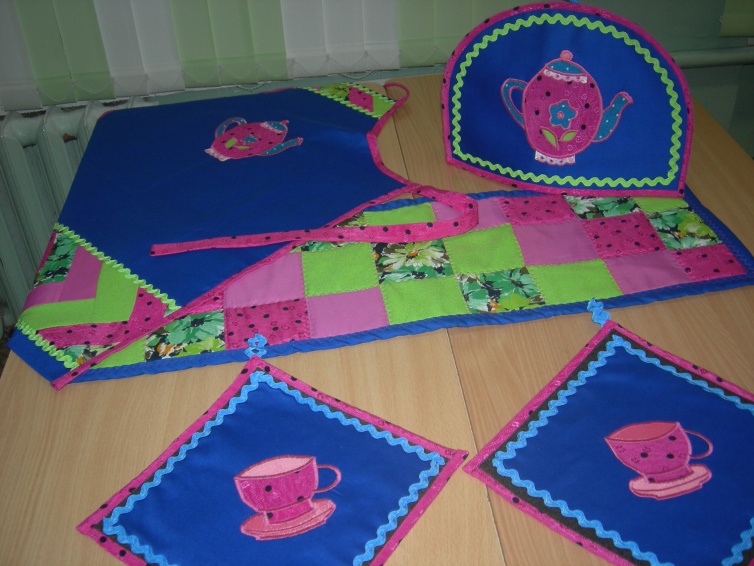 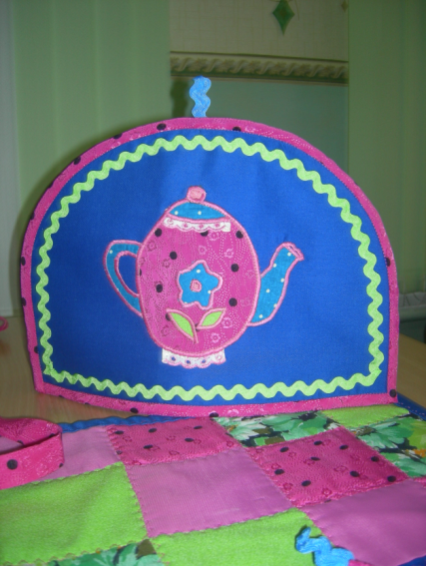 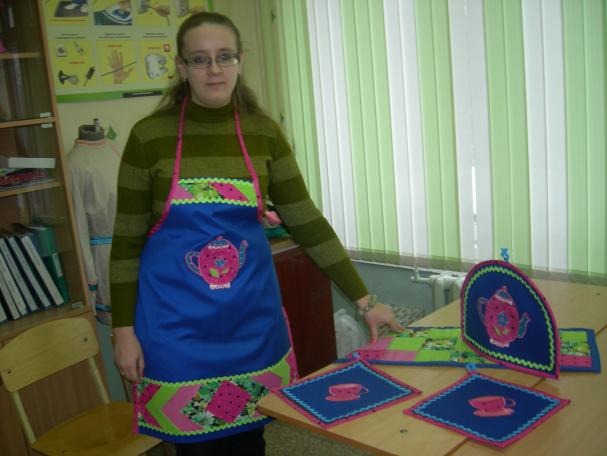 НаименованиематериаловСтоимость за единицу измерения.Количество израсходованных материаловОбщая стоимостьПальтовая ткань для основы  Не покупали0,6 м0руб.Ткань – лоскутИспользованы остатки тканиПриблизительно 3 м0руб.Тесьма «Вьюн» 1м - 6 руб.4м24 руб.Клеевая ткань 1м - 50руб.1м50руб.Нитки 2кат. -   8руб.2 катушки16 руб.Итого:                                                             90 руб.                                                            90 руб.                                                            90 руб.